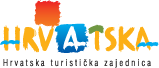 HRVATSKA TURISTIČKA ZAJEDNICAGLAVNI UREDPOZIV ZA DOSTAVU PONUDAPredmet nabave:Nabava kongresnih torbiU Zagrebu, 23.4.2018.Organizacijska jedinica ili osoba zadužena za komunikaciju s ponuditeljima:Odjel za brand i produkcijuNačin komunikacije i kontakt podaci:Putem elektroničke pošte na sljedeće adrese: lucija.zupancic@htz.hr ; lovro.kranjec@htz.hr ; Sve eventualne upite potrebno je dostavljati mailom na ranije navedene adrese.Predmet nabave (naziv i kratak opis)Nabava kongresnih torbiUkupna količina: 1.700 komDim: 34x41 cmCustom made Materijal: tekstil (prema željama izvođača)Boja: Siva ili tamnoplavaOpis artikla: artikl ima remene za nošenje preko ramena i za nošenje u ruci.Jedan veliki unutarnji pretinac, te prednji manji pretinciUnutrašnjost: podstavaOtisak logotipa: tisak 6 boja – u donji dio torbe po cijeloj dužini – prema specifikaciji naručiteljaObvezni sadržaj ponude i potrebne dokumentacije -	Ispunjeni obrazac ponude (Prilozi 1.,2.,3. i 4.Dokumentacije za nadmetanje)-	Popis svih sastavnih dijelova i/ili priloga ponude-	Dokazi sposobnosti,-	Uz ponudu ponuditelji moraju priložiti uzorak. Nekvalitetni, neadekvatni ili alternativni uzorci koji ne odgovaraju dokumentaciji za nadmetanje neće se priznati niti takve ponude razmatrati. Hrvatska turistička zajednica ne snosi troškove izrade uzoraka.-	Sve ostalo što je zatraženo Dokumentacijom za nadmetanjePodaci o dokazima sposobnosti Pravna i poslovna sposobnostSvi dokazi moraju biti na hrvatskom jeziku ili prevedeni na hrvatski jezik od strane ovlaštenog  prevoditelja (sudskog tumača).Dokazi se mogu dostaviti i u neovjerenim preslikama osim ako nije drugačije navedeno. Neovjerenom preslikom smatra se i neovjereni ispis elektroničke isprave.Nakon rangiranja ponuda prema kriteriju za odabir ponude, naručitelj će od najpovoljnijeg ponuditelja s kojim namjerava sklopiti ugovor o nabavi zatražiti dostavu izvornika ili ovjerenih preslika svih onih dokumenata (potvrde, isprave, izvodi, ovlaštenja i sl.) koji su bili traženi, a koje izdaju nadležna tijela. Ako najpovoljniji ponuditelj u roku od 8 dana ne dostavi sve tražene izvornike ili ovjerene preslike dokumenata i/ili ne dokaže da i dalje ispunjava uvjete koje je odredio naručitelj, naručitelj će isključiti takvog ponuditelja odnosno odbiti njegovu ponudu te izvršiti ponovno rangiranje pristiglih ponuda, i pozvati sljedećeg najpovoljnijeg ponuditelja da dostavi traženo.U slučaju postojanja sumnje u istinitost podataka u priloženim dokumentima ili izjavama ponuditelja iz ove točke, naručitelj se može obratiti nadležnim tijelima radi dobivanja informacija o situaciji tih ponuditelja, a u slučaju da se radi o ponuditelju sa sjedištem u drugoj državi naručitelj može zatražiti suradnju nadležnih vlasti te se obratiti izdavatelju dokumenata i/ili nadležnim tijelima.Ponuditelj mora u ponudi dokazati svoj upis u sudski, obrtni, strukovni ili drugi odgovarajući registar države sjedišta gospodarskog subjekta iz kojeg je vidljivo da je gospodarski subjekt registriran za predmetnu djelatnost.Ako se predmetni dokaz ne izdaje u državi sjedišta gospodarskog subjekta, gospodarski subjekt može dostaviti odgovarajuću izjavu s ovjerom potpisa kod nadležnog tijela. Izvod ili izjava ne smije biti starija od tri (3) mjeseca računajući od dana objave poziva na nadmetanje.Financijska sposobnost Ponuditelj mora dostaviti potvrdu Porezne uprave o podmirenim davanjima u Republici  Hrvatskoj.Napomena: dostava navedenog dokaza sposobnosti je potrebna u obliku skenirane, neovjerene preslike.Oblik, način, mjesto i rok dostave ponude Ponuda se dostavlja u pisanom obliku, u zatvorenoj omotnici s nazivom i adresom naručitelja, nazivom i adresom ponuditelja, naznakom predmeta nabave na koji se ponuda odnosi, s naznakom " za provedbu postupka nabave kongresnih torbi, ev. broj:   009/18 - ne otvaraj", najkasnije do 7. svibnja 2018. do 12,00 sati.Jezik ponude i priložene dokumentacije HrvatskiRok valjanosti ponude60 danaKoličina predmeta nabave / učestalost ispunjavanja usluga koje su predmet nabave Ukupno: 1.700 komadaVrijeme, način i mjesto otvaranja ponuda Ponuda se dostavlja putem pošte. Rok za dostavu je 7. svibanj 2018. godine do 12:00 sati, mjesto dostave ponuda je Hrvatska turistička zajednica – Glavni ured, Iblerov trg 10/IV, Zagreb.Kriteriji za ocjenu prihvatljivosti ponudaUzorak koji izgledom i kvalitetom odgovara kriterijima HTZ-a, te ekonomski najprihvatljivija ponuda.Podaci o postupku pregovaranjaNa temelju uzorka i ekonomski najpovoljnije ponude (u obzir će se uzeti brzina/rok izrade)Naručitelj će odlučiti o ponuditeljima koje će se u postupku izravnog pregovaranja pozvati da dostave konačne ponude za sve dijelove ponude odnosno usluge ili za samo određeni dio.Naručitelj zadržava bezuvjetno pravo da u postupku izravnog pregovaranja promijeni opseg usluge ili količinu, te da ne prihvati dio ponude ili da sa pojedinim ponuditeljem pregovara samo o jednom dijelu ponude odnosno usluge.Način obavještavanja o rezultatima pozivaEmail porukom, pri čemu se neizabranim ponuditeljima ne pruža informacija o tome koji je ponuditelj izabran.Napomena: HTZ nije dužan odabrati ponudu te je ovlašten u bilo kojoj fazi postupka odustati od daljeg provođenja nadmetanja ili prihvata bilo koje ponude, sve do trenutka sklapanja ugovora s odabranim ponuditeljem, bez prava bilo kojeg ponuditelja na naknadu bilo kakve štete koja mu zbog tog razloga nastane ili može nastati.Ponuditelji čija ponuda nije odabrana, odnosno koji nisu pozvani u drugu fazu postupka, nemaju pravo žalbe niti pravo na naknadu bilo kojih troškova vezanih uz ovaj postupak.
Prilog 1.IZJAVA O NEKAŽNJAVANJUJa, ________________________ (ime i prezime) iz _______________________ izjavljujem da mi nije izrečena pravomoćno osuđujuća presuda za bilo koje od sljedećih kaznenih djela odnosno za odgovarajuća kaznena djela prema propisima države sjedišta gospodarskog subjekta ili države čiji je državljanin osoba ovlaštena po zakonu za zastupanje gospodarskog subjekta: prijevara, prijevara u gospodarskom poslovanju, primanje mita u gospodarskom poslovanju, davanje mita u gospodarskom poslovanju, zlouporaba u postupku javne nabave, utaja poreza ili carine, subvencijska prijevara, pranje novca, zlouporaba položaja i ovlasti, nezakonito pogodovanje, primanje mita, davanje mita, trgovanje utjecajem, davanje mita z a trgovanje utjecajem, zločinačko udruženje i počinjenje kaznenog djela u sustavu zločinačkog udruženje iz Kaznenog zakona, odnosno za kaznena djela: prijevare, pranja novca, prijevare u gospodarskom poslovanju, davanje mita u gospodarskom poslovanju, udruživanja za počinjenje kaznenih djela, zlouporabe položaja i ovlasti, zlouporabe obavljanja dužnosti državne vlasti, protuzakonitog posredovanja, primanje mita i davanje mita prema kaznenom zakonu (NN 110/97, 27/98, 50/00, 129/00, 51/01, 111/03, 190/03, 105/04, 84/05, 71/06, 110/07, 152/08, 57/11, 77/11 i 143/12), odnosno za odgovarajuća kaznena djela prema propisima zemlje sjedišta gospodarskog subjekta ili države iz koje dokazi osoba ovlaštena za zastupanje gospodarskog subjekta.Ovu izjavu dajem osobno, za sebe kao osoba ovlaštena po zakonu za zastupanje gospodarskog subjekta _________________________________ (tvrtka) sa sjedištem u ______________________ i za gospodarski subjekt.U ________________, _____._____. 2018. godine.	(mjesto)	        (datum)   M.P. (mjesto pečata)					__________________________________________	(potpis osobe ovlaštene po zakonu za zastupanje gospodarskog subjekta)Prilog 2.OBRAZAC  PONUDE ZA NABAVU KONGRESNIH TORBIPreuzimamo obvezu, po stupanju ugovora na snagu, izvršiti sve ugovorne obveze kvalitetno i u roku koji je naznačio Naručitelj.U _____________ , ____ . ____ . 2018. godine										ZA PONUDITELJA   _______________________(pečat i potpis ovlaštene osobe)Prilog 3.IZJAVA O ISTINITOSTI PODATAKAPredmet nabave: Nabava kongresnih torbiEvidencijski broj nabave:___________________Naziv ponuditelja:__________________________________________________Sjedište:__________________________________________________________OIB: _____________________________________________________________Izjavljujemo da su svi podaci koje smo dostavili u ponudi točni i suglasni smo da Naručitelj u postupku pregleda i ocjene ponude može provjeriti njihovu istinitost.								Ovlaštena osoba ponuditelja:Prilog 4.  IZJAVA O PRIHVAĆANJU UVJETA NAVEDENIH U POZIVU ZA DOSTAVU PONUDE Temeljem Poziva za dostavu ponude Glavnog ureda Hrvatske turističke zajednice, dajem sljedećuIZJAVUJa, ________________________________________________________________________________(ime i prezime)iz _____________________________________________ izjavljujem da sam upoznat s uvjetima u pozivu za dostavu ponude i da prihvaćam iste i obvezujem se nabavu izvršiti u skladu s navedenim.Ovu izjavu dajem osobno, kao osoba ovlaštena za zastupanje pravne osobe__________________________________________________________________________________ (tvrtka)sa sjedištem u _______________________________________________________i za pravnu osobu.U ____________________________, dana _________________ 2018. godine.________________________________________________________________________________POTPIS OVLAŠTENE OSOBE   							M.P.Naziv i adresa ponuditeljaOIBTel./faks:E-mailIme i prezime odgovorne osobeOsoba za kontakt Rok valjanosti ponude60 danaNačin plaćanjaJedinična cijena po komadu bez PDV-a Ukupna količina1.700 komCijena ponude (bez PDV-a) iskazana brojkamaCijena ponude (bez PDV-a) iskazana slovimaIznos PDV-a (25%) iskazan brojkamaUkupna cijena ponude (s PDV-om) iskazana brojkamaUkupna cijena ponude (s PDV-om) iskazana slovima